.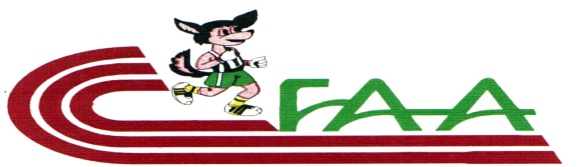 Ligue d’Athlétisme de BEJAIAJournées LAB 2019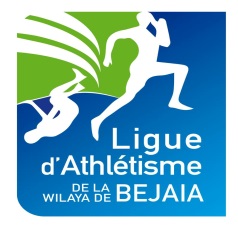 N°NATURE LA COMPETITIONDATE ET LIEU11ère Journée LAB Souk El Tenine Le 26 Mars 2019 22èmeJournée LABSouk El Tenine Le 31 Mars 2019 33èmeJournée LAB Souk El Tenine Le 20 Avril 2019 4Journée Régionale U18-U20-SéniorsSouk El Tenine Le 1er Mai 2019 U18 F U18 FillesU18 FillesU18 FillesU18 Filles100M100M100M100MN°NOMPRENOMD/NCLUBCWPERFOBSMELLAHILOUIZA19.12.03ECB0613.861 J Rég.BEZGHICHEMOUNIA05.03.03M.B.B0614.031 J Rég.MAOUCHEMELISSA20.02.03C.S.S.E.T0614.351 J Rég.BELKHERAZKATIA06.10.03ECB0614.441 J Rég.AINOUCHEKATIA11.12.03E.M.S.A0615.022 JLABBOUSSAIDMALIKA07.10.02C.S.H.B0615.042 JLABBOUKRIFCELIA06.11.03M.B.B0615.322 JLABDJELOUDILYNDA28.12.03A.S.R0615.502 JLABTADJINEKAMILIA15.07.03C.R.B0615.621 J Rég.MAHMOUDISONIA27.08.03C.R.B0615.801 J Rég.BENAREZKIASSIA14.10.03C.R.B0616.142 JLABKARASARA09.06.02M.B.B0616.152 JLABTADJINEKAMILIA15.07.03C.R.B0616.722 JLABLAHBIBSARAH08.05.02ASR0616.871 J Rég.LOUNIS SAMIRA17.12.03A.S.R0617.071 J Rég.SAFARELINA04.11.03EATas0617.101 J Rég.FELLAHIKAHINA22.07.03EATas0618.061 J Rég.U18 FillesU18 FillesU18 FillesU18 Filles200M200M200M200MN°NOMPRENOMD/NCLUBCWPERFOBSGUENAOUITASSEDA20.11.02M.B.B0629.053JLABAZRI ASMA16.12.03E.M.S.A0629.381JLABBOUSSAIDMALIKA07.10.02C.S.H.B0629.503JLABBEZGHICHEMOUNIA05.03.03M.B.B0629.883JLABAINOUCHEKATIA01.12.03E.M.S.A0630.023JLABMAOUCHEMELISSA20.02.03C.S.S.E.T0630.223JLABNASRINOURELHOUDA08.02.03E.S.A0630.661JLABMAOUCHESARA08.07.02E.C.B0631.111JLABHARRATAGNIES22.09.03A.M.C.B0632.573JLABOUDJHANILENA28.11.03A.M.C.B0632.643JLABBOUKRIFCELIA06.11.03M.B.B0632.783JLABTADJINEKAMILIA15.07.03C.R.B0632.843JLABBENAREZKIASSIA14.10.03C.R.B0632.913JLABGUEDJALICELINE09.09.03C.S.H.B0633.311JLABHASSANIIKRAM24.02.02M.B.B0633.411JLABDJELOUDILYNDA28.12.03A.S.R0633.573JLABMAHMOUDISONIA27.08.03C.R.B0633.733JLABLAHBIBSARAH18.05.02A.S.R0636.343JLABABBASINES16.04.03A.S.R0636.963JLABSAFARELINA04.11.03E.A.Tas0637.243JLABKARAZHOUDA24.01.02A.S.R0638.173JLABFELLAHIKAHINA24.07.03A.S.R0638.293JLABU18 FillesU18 FillesU18 FillesU18 Filles400M400M400M400MN°NOMPRENOMD/NCLUBCWPERFOBSGUENAOUITasseda20.11.02M.B.B061.04.212JLABAHMIMENadia01.12.03A.M.B061.07.232JLABAINOUCHEKatia11.12.03E.M.S.A061.12.582JLABU18 FillesU18 FillesU18 FillesU18 Filles800M800M800M800MN°NOMPRENOMD/NCLUBCWPERFOBSBELHOUESLYNDA28.01.01E.C.B062.24.221 JLABMELAHILOUIZA19.12.03E.C.B062.24.751 JLABSMAILNASSIMA10.01.01R.B.S062.27.591 JLABHAMDITHANINA19.03.02M.B.B062.29.821 JLABCHENECHECELIA28.04.03E.C.B062.34.941 JLABHAROUNCELINA19.08.03C.A.M.O.A062.51.943 JLABBEZGHICHEMOUNIA05.03.03M.B.B062.55.301 JLABFELLAHIKAHINA22.07.03A.S.R063.15.003 JLABABBASINES16.04.03A.S.R063.20.323 JLABLAHBIBSARAH18.05.02A.S.R063.21.553 JLABKARAZHOUDA24.01.02A.S.R063.49.783 JLABU18 FillesU18 FillesU18 FillesU18 Filles1500M1500M1500M1500MN°NOMPRENOMD/NCLUBCWPERFOBSMELAHILOUIZA19.12.03E.C.B065.03.583 JLABCELIA28.04.03E.C.B065.11.311 JRég30.05.02A.S.S.O195.12.941 JRégHAMDIThanina19.03.02M.B.B065.14.202JLABABBASINES16.04.03ASR066.39.141 JRégLAHBIBSARAH18.05.02ASR066.43.891 JRégAZARAGDJIDA29.03.02CATaz066.49.551 JRégFELLAHIKAHINA22.07.03ASR066.51.231 JRégLOUNIS SAMIRA17.12.03ASR067.16.201 JRégU18 FillesU18 FillesU18 FillesU18 Filles3000M3000M3000M3000MN°NOMPRENOMD/NCLUBCWPERFOBSMOUALEKSonia21.04.02E.M.S.A0615.01.401 JLABU18 FillesU18 FillesU18 FillesU18 Filles100m Haies100m Haies100m Haies100m HaiesN°NOMPRENOMD/NCLUBCWPERFOBSAZRIASMA16.12.03E.M.S.A0616.493JLABGUENAOUITASSEDA20.11.02M.B.B0616.743JLABNASRINOURELHOUDA08.02.03E.S.A0618.601JLABBOUKRIFCELIA06.11.03M..B0618.373JLABBEZGHICHEMOUNIA05.03.03M.B.B0618.971JLABMAOUCHESARA08.07.02E.C.B0617.623JLABU18 FillesU18 FillesU18 FillesU18 Filles400m Haies400m Haies400m Haies400m HaiesN°NOMPRENOMD/NCLUBCWPERFOBSGUENAOUITASSEDA20.11.02M.B.B061.10.363 JLABAZRIASMA16.12.03E.M.S.A061.13.88JLABBEZGHICHEMOUNIA05.03.03M.B.B061.19.293 JLABADNANENAWEL14.01.03C.A.M.O.A061.32.993JLABU18 FillesU18 FillesU18 FillesU18 Filles2000m SC2000m SC2000m SC2000m SCN°NOMPRENOMD/NCLUBCWPERFOBSNéantNéantNéantNéantNéantNéantNéantU18 FillesU18 FillesU18 FillesU18 Filles5000m Marche5000m Marche5000m Marche5000m MarcheN°NOMPRENOMD/NCLUBCWPERFOBSU18 FillesU18 FillesU18 FillesU18 FillesLongueurLongueurLongueurLongueurN°NOMPRENOMD/NCLUBCWPERFOBSAZRIASMA16.12.03E.M.S.A064.591JLABNASRINOURELHOUDA08.02.03E.S.A064.493 JLABGUENAOUITASSEDA20.11.02M.B.B064.411JLABBOUKRIFCELIA06.11.03M.B.B064.213 JLABBELMCHEKNIHAD19.10.03A.C.B064.191JLABMAOUCHEMELISSA20.02.03C.S.S.E.T064.321JRégMAOUCHESARA08.07.02E.C.B064.151JLABBEZGHICHEMOUNIA05.03.03M.B.B064.051JLABGUEDJALICELINE09.09.03C.S.H.B063.961JLABHASSANIIKRAM24.02.02M.B.B063.621JLABBENAREZKIASSIA12.10.03C.R.B063.271JLABTADJINEKAMILIA15.07.03C.R.B063.661JRégSAFARELINA04.11.03EATas063.551JRégU18 FillesU18 FillesU18 FillesU18 FillesHauteurHauteurHauteurHauteurN°NOMPRENOMD/NCLUBCWPERFOBSHADDADIASMA00.00.03C.A.M.O.A061.303 JLAB BOUKRIFCELIA06.11.03M.B.B061.251JLABMAOUCHESARAH08.07.02E.C.B061.251JLABADNANENAWEL14.01.03C.A.M.O.A061.253 JLAB U18 FillesU18 FillesU18 FillesU18 FillesTriple SautTriple SautTriple SautTriple SautN°NOMPRENOMD/NCLUBCWPERFOBSNéantNéantNéantNéantNéantNéantNéantU18 FillesU18 FillesU18 FillesU18 FillesPerchePerchePerchePercheN°NOMPRENOMD/NCLUBCWPERFOBSNéantNéantNéantNéantNéantNéantNéantU18 FillesU18 FillesU18 FillesU18 FillesPoidsPoidsPoidsPoidsN°NOMPRENOMD/NCLUBCWPERFOBSNASRINOURELHOUDA08.02.03E.S.A0609.973JLAB BENAREZKIASSIA12.10.03C.R.B0608.581J RégLALAOUIAMINA17.02.02C.A.M.O.A0608.353JLAB TAHIRMANEL23.04.02E.M.S.A0608.333JLAB TIGHIDETKHOULOUD25.02.03C.R.B0608.302J RégKADIANAIS06.08.03M.B.B0607.461JLABLAIDILHAM13.08.03R.B.S0607.342J RégBOUMANA RANIA16.05.03CRB0607.331J RégU18 FillesU18 FillesU18 FillesU18 FillesDisqueDisqueDisqueDisqueN°NOMPRENOMD/NCLUBCWPERFOBSNéantNéantNéantNéantNéantNéantNéantU18 FillesU18 FillesU18 FillesU18 FillesJavelotJavelotJavelotJavelotN°NOMPRENOMD/NCLUBCWPERFOBSKARASARA09.06.02M.B.B0620.261 JLABTAHIRMANEL23.04.02E.M.S.A0620.023 JLABBOUKRIFCELIA06.11.03M.B.B0618.211JRégBENAREZKIASSIA11.10.03C.R.B0617.961 JLABMAOUCHESARA08.07.02E.C.B0617.671 JLABACHOURSIHAM10.05.02E.C.B0615.011 JLABTIABMELISSA02.02.03E.C.B0614.681JRégGUENAOUITASSEDA20.11.02M.B.B0613.823 JLABKADIANAIS06.08.03M.B.B0612.911 JLABU18 FillesU18 FillesU18 FillesU18 FillesMarteau Marteau Marteau Marteau N°NOMPRENOMD/NCLUBCWPERFOBSBENMOUHOUBASSIA17.11.03E.S.A0644.903JLABMAIZIAFATIA02.07.03A.S.F.J0638.361 JRégBOUAMAMARANIA16.05.03R.B.S0634.773JLABLALAOUIAMINA17.02.02C.A.M.O.A0633.403JLABZEKRINIRYMA29.03.03C.C.S0637.541 JRégIKHLEFRAFIKA21.06.03C.S.H.B0633.253JLABYAKOUBILOUBNA01.08.02E.A.L0627.191 JLABBOUAMAMARANIA16.05.03R.B.S0626.461 JLABAISSATSANDRA19.08.03C.C.S0623.551 JLABU18 FillesU18 FillesU18 FillesU18 FillesMedley RelayMedley RelayN°ClubCWPerf.Perf.ObsU18 GarçonsU18 GarçonsU18 GarçonsU18 Garçons100M100M100M100MN°NOMPRENOMD/NCLUBCWPERFOBS1.MOUHOUBIBilel06.05.03M.B.B0612.592 JLAB2.MAOUCHERazine27.03.02A.M.C.B0612.762 JLAB3.MANSOURAmine10.07.03A.M.C.B0613.012 JLAB4.ADOUANEAbdelmalek15.10.03A.M.C.B0613.052 JLAB5.AISSANILyazid07.05.02C.R.B0613.132 JLAB6.MEDJDOUBGaya06.08.03A.M.C.B0613.162 JLAB7.TALANZARIslem10.02.02A.S.F.J0613.502 JLAB8.BETTACHEMed Amine31.08.03C.R.B0613.782 JLAB9.ALITOUCESamir09.03.03A.M.C.B0613.942 JLABU18 GarçonsU18 GarçonsU18 GarçonsU18 Garçons200M200M200M200MN°NOMPRENOMD/NCLUBCWPERFOBSMOUHOUBIBILLEL06.05.03M.B.B0624.693 JLABHADDADIMASSINAS06.10.02A.C.B0625.591 JLABADOUANEABDELMALEK15.10.03AMCB0625.861JRégBOULEMSAMERNASSIM07.05.03C.C.S0625.931 JLABAGGOUNEAISSAM05.03.03S.S.M1626.161 JLABYOUCEF  KHODJAAMIR22.01.03E.A.T0626.221 JLABMANSEURAMINE10.07.03A.M.C.B0626.271 JLABBELARBIMED DJAWED 07.11.03A.C.B0626.523 JLABATHMANIMEHDI30.01.02E.S.A0626.803 JLABBOUAKEZMOHAMED21.02.02C.S.A.K0626.801JRégTOUNSIYANIS24.01.01A.M.B0626.873 JLABACHOURIYANIS09.02.02A.M.B0627.123 JLABAISSATMOURAD22.12.01AIT IDIR0627.353 JLABMEBARKISOFIANE26.07.01E.C.B0627.453 JLABHANISALI26.12.00AIT IDIR0628.343 JLABKHELALSALAH12.05.03A.S.R0628.621JRégHABITOUCHERAMDANE19.11.03A.S.R0628.763 JLABIKHLEFIMAD28.07.03R.C.A0629.111 JLABTALANZARISLAM10.02.02A.S.F.J0630.871 JLABU18 GarçonsU18 GarçonsU18 GarçonsU18 Garçons400M400M400M400MN°NOMPRENOMD/NCLUBCWPERFOBS1.AISSANILYAZID07.05.02C.R.B0656.322 JLAB2.YOUCEF KHODJAAMIR22.01.03E.A.T0656.522 JLAB3.AGGOUNEAISSAM05.03.03S.S.M1656.972 JLAB4.BOUAKEZMOHAMED21.02.02C.S.A0657.492 JLAB5.HARICHEANIS20.07.02A.M.B0657.572 JLAB6.MOUHOUBIBILEL06.05.03M.B.B0658.582 JLAB7.AGGOUNEOUSSAMA06.11.02R’HAMINE0658.872 JLAB8.MILIMEROUANE24.12.03A.M.B061.19.492 JLAB9.REDOUANETAHAR09.05.02R’HAMINE061.00.282 JLAB10.LETRECHECHOUAIB19.09.03R’HAMINE061.09.212 JLABU18 GarçonsU18 GarçonsU18 GarçonsU18 Garçons800M800M800M800MN°NOMPRENOMD/NCLUBCWPERFOBSBOUHRARYOUCEF22.07.02C.S.S.E.T062.01.871 JRégKADRIAli20.06.02C.A.J182.02.353JLABDIBADEL29.03.02CSAF192.04.781 JRégIZENTARMOHAMED02.12.02AC19192.06.931 JRégAISSANILYAZID07.05.02C.R.B062.08.721 JRégBOUATROUSOkba23.04.03C.A.J182.08.863JLABMESLEMABDELBASSET06.09.03CSAF192.09.111 JRégYOUCEF KHOUDJAAMIR22.01.03EATas062.09.911 JRégHELLALIAYOUB18.09.03ACB062.10.121 JRégSAOUTICHOUAIB02.04.03COS192.10.491 JRégMOUALEKJUGURTA04.11.03E.M.S.A062.14.771 JLABAGGOUNEOUSSAMA06.11.02R’HAMINE062.16.141 JRégREDOUANETahar09.05.02C.S.A.R062.21.563JLABU18 GarçonsU18 GarçonsU18 GarçonsU18 Garçons1500M1500M1500M1500MN°NOMPRENOMD/NCLUBCWPERFOBS1.BOUHRARYOUCEF22.07.02C.S.S.E.T064.12.753 JLAB2.LETRECHESAID18.04.02C.S.A.K064.26.353JLAB3.HADDADRAYANE05.08.01C.S.S.E.T064.27.113 JLAB4.BOUZELMATEBASSILE08.10.03J.S.C064.36.893 JLAB5.REDOUANEAYMENE02.12.03C.S.A.R064.41.043 JLAB7.MAATEMKHALIL17.06.03R’HAMINE064.43.682JLAB9.SAYADMASSINISSA10.08.02A.S.T.H064.46.862JLAB6.SEFTARAYANE17.09.01A.S.F.J064.59.323 JLABU18 GarçonsU18 GarçonsU18 GarçonsU18 Garçons3000M3000M3000M3000MN°NOMPRENOMD/NCLUBCWPERFOBSA.C.191909.05.321JRégLETRECHE SAID18.04.02R’HAMINE0609.54.181JRégMERRAHIAKRAM01.10.02CSAF1910.04.551JRégREDOUANEAYMEN02.12.03R’HAMINE0610.07.261 JLABMAATEMKHALIL17.06.03R’HAMINE0610.09.201 JLABAZRIABDELLAH02.12.03CATaz0610.19.911JRégSAYADMASSINISSA10.08.02A.S.T.H0610.39.131 JLABHABITOUCHERemdane19.11.03A.S.R0610.55.461JRégFEDILAMed Arab14.08.03C.A.Taz0610.57.001JRégOUARISid Ali28.01.03C.A.Taz0612.02.511JRégKEDDOURAnis13.11.03A.S.R0612.16.581JRégLETRECHEChouaib19.09.03C.S.A.R0612.43.721JRégU18 GarçonsU18 GarçonsU18 GarçonsU18 Garçons110m Haies110m Haies110m Haies110m HaiesN°NOMPRENOMD/NCLUBCWPERFOBS1MOUHOUBIBILLEL06.05.03M.B.B0615.063 JLAB 2BENMAHIEDDINEWALID20.08.02M.B.B0616.061 JLAB 3MOUALEKJUGURTA04.11.03E.M.S.A0616.213 JLAB 4ADNANIWASSIM04.02.03A.M.C.B0617.131 JLAB 5CHEHILAAMIR10.11.03M.B.B0617.563 JLAB U18 GarçonsU18 GarçonsU18 GarçonsU18 Garçons400m Haies400m Haies400m Haies400m HaiesN°NOMPRENOMD/NCLUBCWPERFOBS2.MOUALEKJugurta04.11.03E.M.S.A0659.572 JLAB3.MOUHOUBIBillel06.05.03M.B.B061.02.262 JLAB4.BENMAHIEDDINEWalid20.08.02M.B.B061.05.072 JLAB5.CHIHILAAmir10.11.03M.B.B061.08.082 JLAB6.TEMINEAbderahim06.08.03M.B.B061.12.102 JLABU18 GarçonsU18 GarçonsU18 GarçonsU18 Garçons2000m SC2000m SC2000m SC2000m SCN°NOMPRENOMD/NCLUBCWPERFOBS1.3.NéantNéantNéantNéantNéantNéantNéant4.U18 GarçonsU18 GarçonsU18 GarçonsU18 Garçons10 000m M10 000m M10 000m M10 000m MN°NOMPRENOMD/NCLUBCWPERFOBS1.3.NéantNéantNéantNéantNéantNéantNéant4.U18 GarçonsU18 GarçonsU18 GarçonsU18 GarçonsLongueur Longueur Longueur Longueur N°NOMPRENOMD/NCLUBCWPERFOBSYOUCEF KHOUDJAAMIR22.01.03E.A.Tas065.961JRégMEDJBARFAROUK29.03.02E.S.A065.953 JLABBENAMARAZAKARIA11.12.02ASSO195.651JRégBOUCHIBANEBACHIR17.09.03E.A.Tas065.561 JLABTALANZARISLEM10.02.02A.S.F.J065.451JRégMEKLOUFIMAZIGH09.10.03E.S.A065.443 JLABBOUDAOUIMEHDI KAMEL15.04.03AC19195.411JRégATHMANIMEHDI30.01.02E.S.A065.403 JLABMOUALEKJUGURTA04.11.03E.M.S.A065.301 JLABMANSEURAMINE10.07.03A.M.C.B065.301JRégBOULEMSAMERNASSIM07.05.03C.C.S065.251JRégKHOULALENEYIDIR13.05.02A.M.C.B065.143 JLABMEZHOUDLAMRI18.06.03A.M.C.B065.053 JLABARABAMINE10.06.03C.S.H.B065.023 JLABBOUAKAZMOHAMED21.02.02C.S.A064.961 JLABZIDAHNALNABIL03.06.03A.M.C.B064.871 JLABMEZIOUDLAMRI18.06.03A.M.C.B064.831 JLABU18 GarçonsU18 GarçonsU18 GarçonsU18 GarçonsHauteur Hauteur Hauteur Hauteur N°NOMPRENOMD/NCLUBCWPERFOBSBOUDRAHBADREDDINE02A.M.C.B061.771 JLABKHOULALENEYIDIR02A.M.C.B061.801 JRégADNANIRAYAN03A.M.C.B061.771 JRégHARICHEANIS02A.M.B061.703 JLABMEZHOUDLAMRI02A.M.C.B061.651 JRégBENMAHIEDDINEWALID02M.B.B061.603 JLABBOURICHEAYMEN02R.B.S061.581 JLABYOUSFIYOUBA02A.S.F.J061.551 JLABADNANIWASSIM03A.M.C.B061.551 JLABGUERFIMOHAMED02A.M.C.B061.501 JLABCHEHILAAMIR03M.B.B061.503 JLABHAOUCHETMOURAD05ASSO191.501 JRégU18 GarçonsU18 GarçonsU18 GarçonsU18 GarçonsTriple sautTriple sautTriple sautTriple sautN°NOMPRENOMD/NCLUBCWPERFOBS1.YOUCEF KHODJAAMIR22.01.03E.A.Tas0612.122 JLAB2.HARICHEANIS20.01.02A.M.B0612.052 JLAB3.KHOULALENEYIDIR13.05.02A.M.C.B0611.972 JLAB4.ADNANIWASSIM04.02.03A.M.C.B0611.812 JLAB5.MANSOURAMINE10.07.03A.M.C.B0611.572 JLAB6.MEZHOUDLAMRI18.06.03A.M.C.B0611.312 JLABU18 GarçonsU18 GarçonsU18 GarçonsU18 GarçonsPerchePerchePerchePercheN°NOMPRENOMD/NCLUBCWPERFOBSBOUCHILAOUENEMOHAMED23.10.03ASTW063.201JRégALLAOUAOussama23.05.03E.A.L063.103 JLABYAHIAYanis01.09.03E.A.L063.101JRégADOUANEABDELMALEK15.10.03AMCB062.801JRégBENMAHIEDDINEWalid20.08.02M.B.B062.701 JLABCHEHILAAmir10.11.03M.B.B062.703 JLABYOUSFIYouba25.12.02A.S.F.J062.503 JLABHAMDAOUIBilal02.07.03R.B.S062.401 JLABBOUCHENAMD Akli06.06.03M.B.B062.403 JLABU18 GarçonsU18 GarçonsU18 GarçonsU18 GarçonsPoidsPoidsPoidsPoidsN°NOMPRENOMD/NCLUBCWPERFOBSBENMOUHOUBBADREDDINE02E.S.A0611.953 JLABMADIWALID17.01.02A.M.C.B0611.381 JLABLOUCIFLOUENAS20.02.03R.B.S0611.001 JLABGUERFIMOHAMED13.10.02A.M.C.B0610.911 JLABHAMDIABDESSAM07.03.03M.B.B0610.403 JLABBOUDRAHBADREDDINE10.01.03A.M.C.B0610.402 JLABKOURICHEABDENBI04.08.03E.A.L0610.251 JLABAZZOUGAMINE02E.M.S.A0610.103 JLABBOURICHEAYMEN09.09.02R.B.S0610.031 JLABTALANZARISLEM10.02.02A.S.F.J0609.693 JLABZEGHNOUNSMAIL08.11.02A.M.C.B0609.52 1 JRégU18 GarçonsU18 GarçonsU18 GarçonsU18 GarçonsDisqueDisqueDisqueDisqueN°NOMPRENOMD/NCLUBCWPERFOBS1.KORICHEABDENBI04.08.03E.A.L0633.902 JLAB2.HAMDIAISSAM07.03.03MB.B0633.642 JLAB3.BOUDRAHBADREDDINE10.01.02A.M.C.B0629.592 JLAB4.MADIWALID17.01.02A.M.C.B0628.032 JLAB5.ZEGHNOUNESMAIL08.11.02A.M.C.B0627.522 JLAB6.GUERFIMOHAMED13.10.02A.M.C.B0627.062 JLABU18 GarçonsU18 GarçonsU18 GarçonsU18 GarçonsJavelotJavelotJavelotJavelotN°NOMPRENOMD/NCLUBCWPERFOBS1.ALLAOUAOUSSAMA23.05.03E.A.L0644.631 JRég3.KOURICHEABDENBI04.08.03E.A.L0640.151 JRég2.BOUDRAHBADREDDINE10.01.02A.M.C.B0637.291 JLAB4.BOULEMSAMERNASSIM07.05.03C.C.S0636.161 JLAB10.BETACHEMED FAHMI31.08.03C.R.B0635.641 JRég5.YAHIAYANIS01.09.03E.A.L0635.222 JLAB6.GUERFIMOHAMED13.10.02A.M.C.B0634.511 JLAB7.FERRADJHAMID28.07.03C.C.S0633.701 JLABU18 GarçonsU18 GarçonsU18 GarçonsU18 GarçonsMarteauMarteauMarteauMarteauN°NOMPRENOMD/NCLUBCWPERFOBSHAMDIAISSAM07.03.03M.B.B0649.85 3 JLABKORICHEABDENABI04.08.03E.A.L0647.90 3 JLABMADIWALID17.01.02A.M.C.B0644.58 3 JLABFEKIRMAKHLOUF17.06.03C.S.H.B0635.33 3 JLABMEZOUARBADREDDINE03.12.03M.B.B0635.47 1 JRégZEGHNOUNSMAIL08.11.02A.M.C.B0625.72 1 JRégU18 GarçonsU18 GarçonsU18 GarçonsU18 GarçonsMedley RelayMedley RelayN°ClubCWPerf.Perf.ObsU20 FillesU20 FillesU20 FillesU20 Filles100m100m100m100mN°NOMPRENOMD/NCLUBCWPERFOBSASLOUDJWIDED13.02.00A.M.C.B0614.012 JLABAGGOUNESARAH14.12.00ASFJ0614.421 JRégBEKHATHANANE31.10.00E.M.S.A0615.392 JLABBOUCHALALINA04.09.01EATas0615.341 JRégU20 FillesU20 FillesU20 FillesU20 Filles200m200m200m200mN°NOMPRENOMD/NCLUBCWPERFOBSASLOUDJWIDED13.02.00A.M.C.B0628.733JLABRAADMELISSA25.10.00E.C.B0630.833 JLABTADJINESARAH10.06.00A.M.C.B0633.373 JLABMOULOUDINES16.07.01A.S.F.J0635.653 JLABABBASANISSA22.05.00A.M.C.B0645.413 JLABU20 FillesU20 FillesU20 FillesU20 Filles400m400m400m400mN°NOMPRENOMD/NCLUBCWPERFOBSNéantNéantNéantNéantNéantNéantNéantU20 FillesU20 FillesU20 FillesU20 Filles800m800m800m800mN°NOMPRENOMD/NCLUBCWPERFOBSBELHAOUASLINDA28.06.01E.C.B062.24.221 JLABSMAILNassima10.01.2001R.B.S062.27.591 JLABU20 FillesU20 FillesU20 FillesU20 Filles1500m1500m1500m1500mN°NOMPRENOMD/NCLUBCWPERFOBSSMAILNassima10.01.2001R.B.S065.10.442JLABSADELLITilleli05.09.2000A.R.B.A065.17.192JLABU20 FillesU20 FillesU20 FillesU20 Filles3000m3000m3000m3000mN°NOMPRENOMD/NCLUBCWPERFOBSNéantNéantNéantNéantNéantNéantNéantU20 FillesU20 FillesU20 FillesU20 Filles5000m5000m5000m5000mN°NOMPRENOMD/NCLUBCWPERFOBSSADELLITilleli05.09.00A.R.B.A0619.57.231 JLABU20 FillesU20 FillesU20 FillesU20 Filles100m Haies100m Haies100m Haies100m HaiesN°NOMPRENOMD/NCLUBCWPERFOBSSMAILNASSIMA10.01.01R.B.S0617.763 JLABLOUIBALYNA12.02.00A.M.B0618.273 JLABBERROUALYDIA01.09.00E.M.S.A0618.301 JLABBELHAOUASLINDA28.06.01E.C.B0619.133 JLABRAADMELISSA25.10.00E.C.B0620.751 JLABU20 FillesU20 FillesU20 FillesU20 FillesU20 FillesU20 FillesU20 Filles400m Haies400m Haies400m Haies400m HaiesN°NOMNOMPRENOMPRENOMD/ND/NCLUBCWPERFOBSSMAILNASSIMANASSIMA10.01.0110.01.01R.B.SR.B.S061.10.432JLABU20 FillesU20 FillesU20 FillesU20 Filles3000m SC3000m SC3000m SC3000m SCN°NOMPRENOMD/NCLUBCWPERFOBSNéantNéantNéantNéantNéantNéantNéantU20 FillesU20 FillesU20 FillesU20 FillesLongueurLongueurLongueurLongueurN°NOMPRENOMD/NCLUBCWPERFOBSLOUIBALINA12.02.00A.M.B064.613 JLABASLOUDJWIDED13.02.00A.M.C.B064.553 JLABAGGOUNESARAH14.12.00ASFJ064.621JRégRAADMELISSA25.10.00E.C.B064.051 JLABBOUCHALALINA04.09.01EATas063.911JRégU20 FillesU20 FillesU20 FillesU20 FillesHauteurHauteurHauteurHauteurN°NOMPRENOMD/NCLUBCWPERFOBSAGGOUNESARAH14.12.00ASFJ061.301JRégU20 FillesU20 FillesU20 FillesU20 FillesTriple SautTriple SautTriple SautTriple SautN°NOMPRENOMD/NCLUBCWPERFOBSLOUIBALina12.02.01A.M.B0610.412 JLABASLOUDJWidad13.02.00A.M.C.B0610.202 JLABU20 FillesU20 FillesU20 FillesU20 FillesPerchePerchePerchePercheN°NOMPRENOMD/NCLUBCWPERFOBSNéantNéantNéantNéantNéantNéantNéantU20 FillesU20 FillesU20 FillesU20 FillesPoidsPoidsPoidsPoidsN°NOMPRENOMD/NCLUBCWPERFOBSABIDERSouhila18.09.01C.S.S.E.T067.702 JLABDJAHNINEHanane04.01.01M.B.B066.932 JLABOURABAHLydia03.10.01M.B.B066.852 JLABU20 FillesU20 FillesU20 FillesU20 FillesDisqueDisqueDisqueDisqueN°NOMPRENOMD/NCLUBCWPERFOBSOURABAHLydia03.10.00M.B.B0627.522JLABABIDERSOUHILA18.09.01C.S.S.E.T0627.113JLABALIOUCHETinhinane06.05.01E.M.S.A0626.732JLABDJAHNINEHanane04.01.01M.B.B0624.042JLABU20 FillesU20 FillesU20 FillesU20 FillesJavelotJavelotJavelotJavelotN°NOMPRENOMD/NCLUBCWPERFOBSABIDTHIZIRI12.01.00E.A.L0630.013JLABDJAHNINEHANANE04.01.01M.B.B0627.981JRégOURABAHLYDIA03.10.00M.B.B0626.351 JLABSMAILNASSIMA10.01.01R.B.S0620.133 JLABBELHEOUASLYNDA28.06.01E.C.B0614.863 JLABRAADMELISSA25.10.00E.C.B0613.131 JLABU20 FillesU20 FillesU20 FillesU20 FillesMarteau Marteau Marteau Marteau N°NOMPRENOMD/NCLUBCWPERFOBSAMOKRANEAida16.12.01C.S.H.B0636.753 JLABKHELFAOUIImane18.08.00C.S.H.B0635.621 JRégBENCHALALMelissa01.02.00E.S.A0632.851 JLABABIDERSouhila18.09.01C.S.S.E.T0635.791 JRégU20 FillesU20 FillesU20 FillesU20 Filles4x100m4x100mN°CLUBSCWPerf.Perf.ObsU20 FillesU20 FillesU20 FillesU20 Filles4x400m4x400mN°CLUBSCWPerf.Perf.ObsU20 GarçonsU20 GarçonsU20 GarçonsU20 Garçons100M100M100M100MN°NOMPRENOMD/NCLUBCWPERFOBS1.2.3.Néant ?Néant ?Néant ?Néant ?Néant ?Néant ?Néant ?4.5.U20 GarçonsU20 GarçonsU20 GarçonsU20 Garçons200M200M200M200MN°NOMPRENOMD/NCLUBCWPERFOBSCHERRATRayane18.07.2000M.B.B0625.121 JRégMOUDJEBOuali08.06.2001A.M.C.B0625.241 JRégMOUADILouenas19.01.2001C.A.Taz0626.111 JRégBRAHMIYANIS08.09.00R.C.A0626.151 JLABTOUNSIYANIS24.01.01A.M.B0626.872 JLABBENAISSAMESSIPSA03.08.2001C.A.M.O.A0626.883JLABACHOURIYANIS09.02.02A.M.B0627.122 JLABAISSATMOURAD22.12.01AIT IDIR0627.353 JLABMEBARKISOFIANE26.07.01E.C.B0627.453 JLABHANISALI26.12.00AIT IDIR0628.343 JLABU20 GarçonsU20 GarçonsU20 GarçonsU20 Garçons400M400M400M400MN°NOMPRENOMD/NCLUBCWPERFOBS1.MOUDJEBOUALI08.06.00A.M.C.B0655.182 JLAB2.U20 GarçonsU20 GarçonsU20 GarçonsU20 Garçons800M800M800M800MN°NOMPRENOMD/NCLUBCWPERFOBSNOUIOUATADEM12.03.00C.O.S191.59.241JRégZIARMEHDI06.05.00C.S.A.F192.02.631JRégABDELKADERANIS09.02.01A.M.C.B062.03.171JRégMOUDJEBOUALI08.06.00A.M.C.B062.03.463 JLABSEKHRAOUIABDELDJABER22.03.00C.S.A.F192.07.241JRégKORAICHESALAHEDDINE22.06.00C.S.A.R062.07.741JRégKOURICHESALAHEDDINE22.06.00C.S.A.R062.10.053 JLABOUADFELLYES05.04.01IND062.12.051JRégU20 GarçonsU20 GarçonsU20 GarçonsU20 Garçons1500M1500M1500M1500MN°NOMPRENOMD/NCLUBCWPERFOBS3.BELLOUZKOCEILA30.02.00A.R.B.A064.10.912 JLAB4.ABDELKADERYANIS08.02.01A.M.C.B064.13.702 JLAB1.HADDADRAYANE05.08.01C.S.S.E.T064.27.113 JLAB5.KOREICHISIFEDDINE22.06.00R’HAMINE064.28.742 JLAB6.OUADFELLYES05.04.01IND064.29.652 JLAB2.SEFTARAYANE17.09.01A.S.F.J064.59.323 JLABU20 GarçonsU20 GarçonsU20 GarçonsU20 Garçons5000M5000M5000M5000MN°NOMPRENOMD/NCLUBCWPERFOBS2.MAZAMOULOUD14.11.00E.A.Taz0615.49.001 JRég1.BELLOUZEKOCEILA30.05.00A.R.B.A0615.55.111 JLAB3.DAAMICHEHOCINE 30.09.2001 C.S.A.F1916.21.25 1 JRég4.HADDADRAYANE 05.08.2001 C.S.S.E.T0616.41.85 1 JRég5.KARCHOUNIAMIR 13.12.2000C.S.A.F1917.05.74 1 JRégU20 GarçonsU20 GarçonsU20 GarçonsU20 Garçons110m Haies110m Haies110m Haies110m HaiesN°NOMPRENOMD/NCLUBCWPERFOBS1.AFROUKHYACINE22.02.01E.M.S.A0616.513 JLAB2.AKOUBANASSIM04.05.01E.M.S.A0616.793 JLAB4.HAMOURBOUALEM03.10.00A.M.B0617.053 JLABU20 GarçonsU20 GarçonsU20 GarçonsU20 Garçons400m Haies400m Haies400m Haies400m HaiesN°NOMPRENOMD/NCLUBCWPERFOBS1.2.NéantNéantNéantNéantNéantNéantNéant3.U20 GarçonsU20 GarçonsU20 GarçonsU20 Garçons3000m SC3000m SC3000m SC3000m SCN°NOMPRENOMD/NCLUBCWPERFOBS1.ABDELKADERANIS09.02.01A.M.C.B069.35.683 JLAB2.BELLOUZEKOCEILA30.05.00A.R.B.A069.37.953 JLAB3.U20 GarçonsU20 GarçonsU20 GarçonsU20 Garçons10 000m Marche10 000m Marche10 000m Marche10 000m MarcheN°NOMPRENOMD/NCLUBCWPERFOBS1.2.NéantNéantNéantNéantNéantNéantNéant3.U20 GarçonsU20 GarçonsU20 GarçonsU20 GarçonsLongueurLongueurLongueurLongueurN°NOMPRENOMD/NCLUBCWPERFOBS1.BAKOURIYANIS03.10.01A.C.B065.841 JLAB2.AKOUBANASSIM04.05.01E.M.S.A065.361 JLAB3.LAHOUAZINACERALLAH20.05.01AC19195.201JRég4.U20 GarçonsU20 GarçonsU20 GarçonsU20 GarçonsHauteurHauteurHauteurHauteurN°NOMPRENOMD/NCLUBCWPERFOBS1.2.NéantNéantNéantNéantNéantNéantNéant3.U20 GarçonsU20 GarçonsU20 GarçonsU20 GarçonsPerchePerchePerchePercheN°NOMPRENOMD/NCLUBCWPERFOBS1.HAMOUR Boualem03.10.00A.M.B063.303 JLABU20 GarçonsU20 GarçonsU20 GarçonsU20 GarçonsTriple sautTriple sautTriple sautTriple sautN°NOMPRENOMD/NCLUBCWPERFOBS1.2.NéantNéantNéantNéantNéantNéantNéant3.U20 GarçonsU20 GarçonsU20 GarçonsU20 GarçonsPoidsPoidsPoidsPoidsN°NOMPRENOMD/NCLUBCWPERFOBSSEBKHISalas01J.S.C0613.033 JLABBOUSBAAdlene01R.B.S0611.683 JLABREDJRADJLamine01R.B.S0611.183 JLABZIDATLamine08.06.01A.M.C.B0610.281 JRégBENACHOURSalim01E.C.B0608.353 JLABU20 GarçonsU20 GarçonsU20 GarçonsU20 GarçonsDisqueDisqueDisqueDisqueN°NOMPRENOMD/NCLUBCWPERFOBS1.2.3.NéantNéantNéantNéantNéantNéantNéant4.U20 GarçonsU20 GarçonsU20 GarçonsU20 GarçonsJavelotJavelotJavelotJavelotN°NOMPRENOMD/NCLUBCWPERFOBSAFROUKHYacine22.02.01E.M.S.A0647.233JLABHAMOUR Boualem03.10.00A.M.B0645.803JLABZIDATLamine08.06.01A.M.C.B0641.503JLABBOUGUENDOURAAymen25.03.00R.B.S0639.573JLABSEBKHISalas03.12.01J.S.C0631.343 JLABAKOUBANassim04.05.01E.M.S.A0630.301 JLABU20 GarçonsU20 GarçonsU20 GarçonsU20 GarçonsMarteauMarteauMarteauMarteauN°NOMPRENOMD/NCLUBCWPERFOBS1.REDJRADJLamine08.11.01R.B.S0642.441 JLAB2.ABDELLIYanis10.05.00M.B.B0637.243 JLABU20 GarçonsU20 GarçonsU20 GarçonsU20 Garçons4x100m4x100mN°CLUBSCWPerf.Perf.ObsU20 GarçonsU20 GarçonsU20 GarçonsU20 Garçons4x400m4x400mN°CLUBSCWPerf.Perf.Obs